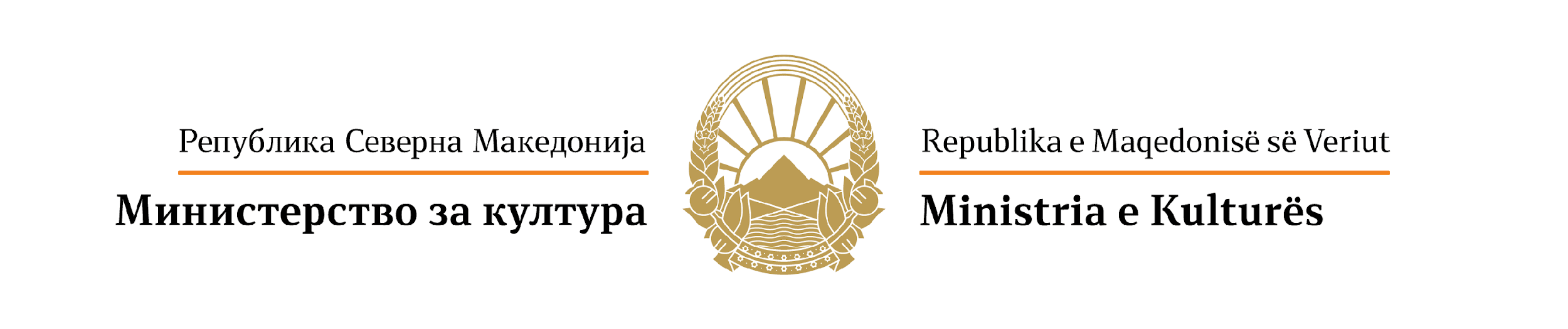 SEKTORI PËR VEPRIMTARI NË FUSHËN E KULTURËS DHE ARTITDepartamenti i arteve vizuele, arkitekturë dhe dizajnKONKURS VJETOR për financimin e projekteve me interes nacional në kulturë në fushën arteve vizuele, arkitekturë dhe dizajn për vitin 2021FORMULARI I APLIKIMITMinistria e Kulturës  për vitin 2021 do t'i mbështesë projektet që janë në funksion të zhvillimit, afirmimit dhe promovimit të kulturës në Republikën e Maqedonisë së Veriut në kategoritë dhe nënkategoritë si vijon:I. Kategorit	II.PRIORITETEMinistria e kulturës mbështet projekte në fushën e arteve vizuele, arkitekturës dhe dizajnit duke pasur parasysh përparësitë e mëposhtmeProjekte që në vitin 2021 shënojnë përvjetore dhe data të rëndesishme të autorëve dhe institucioneve vendase;  Projekte që përdorin vende dhe hapësira të ndryshme në suaza të bashkëpunimit midis bashkësive lokale;   Projekte që inkurajojnë dialogun ndërkulturorë; Projekte që inkurajojnë pjesëmarrjen e autorëve dhe artistëve të rinj vendas ne fushen e arteve vizuele, arkitektures dhe dizajnit; Projekte të destinuara per njerez me nevoja te veçanta, ose për kategori të rrezikuara nga shoqëria dhe grupe të margjinalizuara;  Projeke që me realizimin e tyre zbulojnë, promovojnë hapesira të reja ose te rigjeneruara të lëna pas dore për artet vizuele, arkitekturën dhe dizajnin; Projekte grupore inovative që mundësojnë bashkëpunim, performancë të përbashkët dhe aksione të perbashkëta midis astistëve; Projekte që kontribuojnë në mbrojtjen e trashëgimise arkitektonike moderne në zonat urbane; Projekte që stimulojnë krijimin e literaturës së re profesionale (me karakter hulumtues, teorik, kritik) në fushën e arteve vizuele, arkitekturës dhe dizajnit;Projekte që kontribuojnë në zhvillimin e arteve vizuele, arkitekturës dhe dizajnit në të gjitha bashkësite etnike;Verejtje:Projektet e propozuara të realizuara në territorin tonë, është e nevojshme që t’i respektojnë протоколитенаВладатанаРепубликаСевернаМакедонијавовременаКовид- 19 пандемија.Në këtë aktivitet, Ministria do të mbështesë maksimum 1 projekt për individ, dhe maksimum 3 projekte për persona juridik.Prioritet u jepet autorëve të rinj deri në moshën 35 vjeç, te cilët nuk janë mbështetur nga Ministria e kulturës deri më tani.Nësë projekti nuk përmbushë ndonjë nga prioritetet e identifikuara nga pika II, ai nuk do të merret parasysh nga komisioni.Të shtypet gjatë aplikimit:III. VLERËSIMI, KRITERET DHE MASATKomisioni kompetent vlerëson projekte në përputhje me prioritet, bindjen (argumentimin) e fletëparaqitjes, konceptualizimin e qëndrueshëm të fletëparaqitjes dhe vlerësimin e cilësisë së projektit, si dhe kapacitetet profesionale për zbatimin e tyre.Komisioni vlerëson projektet e dorëzuara në përputhje me kriteret kualitative në vijim:Matricë e vlerësimitNdarja e mjeteve finansiare do të bëhet në përputhje me pikët e fituara. Vlera e pikës është raporti midis fondeve të aprovuara në Buxhetin e vitit 2021 për veprimtarinë përkatëse, përkatesisht fushën, dhe numrit të përgjithshëm të pikëve të ndara të projekteve të miratuara.1.Ekspozitat1.1.Realizimi i ekspozitave retrospektive1.2.Realizimi i ekspozitave personale1.3.Realizimi i ekspozitave ne grupe2.Projekte hulumtuese, konferenca, projekte edukative dhe punëtori2.1.Realizimi i projekteve hulumtuese2.2.Organizimi dhe realizimi i konferencave, simpoziumeve2.3.Organizimi dhe realizimi i puntorive edukativo-eksperimentale dhe/ose profesionale3.Qëndrimet rezidenciale dhe kolonitë e artit në Republikën e Maqedonisë së Veriut3.1.Organizimi dhe realizimi i qëndrimeve rezidenciale në RMV3.2.Organizimi dhe realizimi i kolonive të artit në RMV4.Publikimet4.1.Përgaditja dhe botimi i publikimeve në fushën e arteve vizuele, arkitekturës dhe dizajnit (prej hulumtimeve, me karakter teorik dhe kritik, katalogje, monografi, revista, koleksione, libra arti etj.)5.Mediat e reja5.1.Përgaditja dhe realizimi i veprave artistike që prezantohen në media të reja (ueb, aplikacione softuerike)6.Arti në hapësirën publike6.1.Organizimi dhe realizimi i punimeve në hapësira publike (murore, skulptura publike, festivale të artit rrugor, aksione artistike, etj)REPUBLIKA E MAQEDONISË SË VERIUTMINISTRIA E KULTURËSREPUBLIKA E MAQEDONISË SË VERIUTMINISTRIA E KULTURËSREPUBLIKA E MAQEDONISË SË VERIUTMINISTRIA E KULTURËSREPUBLIKA E MAQEDONISË SË VERIUTMINISTRIA E KULTURËSREPUBLIKA E MAQEDONISË SË VERIUTMINISTRIA E KULTURËSREPUBLIKA E MAQEDONISË SË VERIUTMINISTRIA E KULTURËSREPUBLIKA E MAQEDONISË SË VERIUTMINISTRIA E KULTURËSREPUBLIKA E MAQEDONISË SË VERIUTMINISTRIA E KULTURËSREPUBLIKA E MAQEDONISË SË VERIUTMINISTRIA E KULTURËSREPUBLIKA E MAQEDONISË SË VERIUTMINISTRIA E KULTURËSREPUBLIKA E MAQEDONISË SË VERIUTMINISTRIA E KULTURËSREPUBLIKA E MAQEDONISË SË VERIUTMINISTRIA E KULTURËSREPUBLIKA E MAQEDONISË SË VERIUTMINISTRIA E KULTURËSREPUBLIKA E MAQEDONISË SË VERIUTMINISTRIA E KULTURËSREPUBLIKA E MAQEDONISË SË VERIUTMINISTRIA E KULTURËSREPUBLIKA E MAQEDONISË SË VERIUTMINISTRIA E KULTURËSFLETËPARAQITJAPër projektin në veprimtarinë e arteve vizuele, arkitekturë dhe dizajn për vitin 2021FLETËPARAQITJAPër projektin në veprimtarinë e arteve vizuele, arkitekturë dhe dizajn për vitin 2021FLETËPARAQITJAPër projektin në veprimtarinë e arteve vizuele, arkitekturë dhe dizajn për vitin 2021FLETËPARAQITJAPër projektin në veprimtarinë e arteve vizuele, arkitekturë dhe dizajn për vitin 2021FLETËPARAQITJAPër projektin në veprimtarinë e arteve vizuele, arkitekturë dhe dizajn për vitin 2021FLETËPARAQITJAPër projektin në veprimtarinë e arteve vizuele, arkitekturë dhe dizajn për vitin 2021FLETËPARAQITJAPër projektin në veprimtarinë e arteve vizuele, arkitekturë dhe dizajn për vitin 2021FLETËPARAQITJAPër projektin në veprimtarinë e arteve vizuele, arkitekturë dhe dizajn për vitin 2021FLETËPARAQITJAPër projektin në veprimtarinë e arteve vizuele, arkitekturë dhe dizajn për vitin 2021FLETËPARAQITJAPër projektin në veprimtarinë e arteve vizuele, arkitekturë dhe dizajn për vitin 2021FLETËPARAQITJAPër projektin në veprimtarinë e arteve vizuele, arkitekturë dhe dizajn për vitin 2021FLETËPARAQITJAPër projektin në veprimtarinë e arteve vizuele, arkitekturë dhe dizajn për vitin 2021FLETËPARAQITJAPër projektin në veprimtarinë e arteve vizuele, arkitekturë dhe dizajn për vitin 2021FLETËPARAQITJAPër projektin në veprimtarinë e arteve vizuele, arkitekturë dhe dizajn për vitin 2021FLETËPARAQITJAPër projektin në veprimtarinë e arteve vizuele, arkitekturë dhe dizajn për vitin 2021FLETËPARAQITJAPër projektin në veprimtarinë e arteve vizuele, arkitekturë dhe dizajn për vitin 20211. Të dhënat e përgjithshme për pjesëmarrësin në Konkurs1. Të dhënat e përgjithshme për pjesëmarrësin në Konkurs1. Të dhënat e përgjithshme për pjesëmarrësin në Konkurs1. Të dhënat e përgjithshme për pjesëmarrësin në Konkurs1. Të dhënat e përgjithshme për pjesëmarrësin në Konkurs1. Të dhënat e përgjithshme për pjesëmarrësin në Konkurs1. Të dhënat e përgjithshme për pjesëmarrësin në Konkurs1. Të dhënat e përgjithshme për pjesëmarrësin në Konkurs1. Të dhënat e përgjithshme për pjesëmarrësin në Konkurs1. Të dhënat e përgjithshme për pjesëmarrësin në Konkurs1. Të dhënat e përgjithshme për pjesëmarrësin në Konkurs1. Të dhënat e përgjithshme për pjesëmarrësin në Konkurs1. Të dhënat e përgjithshme për pjesëmarrësin në Konkurs1. Të dhënat e përgjithshme për pjesëmarrësin në Konkurs1. Të dhënat e përgjithshme për pjesëmarrësin në Konkurs1. Të dhënat e përgjithshme për pjesëmarrësin në KonkursEmri dhe mbiemri ose emri i personit juridik dhe emri i shkurtër ose akronimi: Emri dhe mbiemri ose emri i personit juridik dhe emri i shkurtër ose akronimi: Emri dhe mbiemri ose emri i personit juridik dhe emri i shkurtër ose akronimi: Emri dhe mbiemri ose emri i personit juridik dhe emri i shkurtër ose akronimi: Emri dhe mbiemri ose emri i personit juridik dhe emri i shkurtër ose akronimi: Emri dhe mbiemri ose emri i personit juridik dhe emri i shkurtër ose akronimi: Emri dhe mbiemri ose emri i personit juridik dhe emri i shkurtër ose akronimi: Emri dhe mbiemri ose emri i personit juridik dhe emri i shkurtër ose akronimi: Emri dhe mbiemri ose emri i personit juridik dhe emri i shkurtër ose akronimi: Emri dhe mbiemri ose emri i personit juridik dhe emri i shkurtër ose akronimi: Emri dhe mbiemri ose emri i personit juridik dhe emri i shkurtër ose akronimi: Emri dhe mbiemri ose emri i personit juridik dhe emri i shkurtër ose akronimi: Emri dhe mbiemri ose emri i personit juridik dhe emri i shkurtër ose akronimi: Emri dhe mbiemri ose emri i personit juridik dhe emri i shkurtër ose akronimi: Emri dhe mbiemri ose emri i personit juridik dhe emri i shkurtër ose akronimi: Emri dhe mbiemri ose emri i personit juridik dhe emri i shkurtër ose akronimi: personi fizik / personi juridikpersoni fizik / personi juridikpersoni fizik / personi juridikpersoni fizik / personi juridikpersoni fizik / personi juridikpersoni fizik / personi juridikpersoni fizik / personi juridikpersoni fizik / personi juridikpersoni fizik / personi juridikpersoni fizik / personi juridikpersoni fizik / personi juridikpersoni fizik / personi juridikpersoni fizik / personi juridikpersoni fizik / personi juridikpersoni fizik / personi juridikpersoni fizik / personi juridikLloji i personit juridik::     Lloji i personit juridik::     Lloji i personit juridik::     Lloji i personit juridik::     Lloji i personit juridik::     Lloji i personit juridik::     Lloji i personit juridik::     Lloji i personit juridik::     Lloji i personit juridik::     Lloji i personit juridik::     Lloji i personit juridik::     Lloji i personit juridik::     Lloji i personit juridik::     Lloji i personit juridik::     Lloji i personit juridik::     Lloji i personit juridik::      Adresa:       Adresa:       Adresa:       Adresa:       Adresa:       Adresa:       Adresa:       Adresa:       Adresa:       Adresa:       Adresa:       Adresa:       Adresa:       Adresa:       Adresa:       Adresa:      Telefoni:Telefoni:Telefoni:Telefoni:Telefoni:Telefoni:Telefoni:Telefoni:Telefoni:Telefoni:Telefoni:Telefoni:Telefoni:Telefoni:Telefoni:Telefoni:E-adresa:      E-adresa:      E-adresa:      E-adresa:      E-adresa:      E-adresa:      E-adresa:      E-adresa:      E-adresa:      E-adresa:      E-adresa:      E-adresa:      E-adresa:      E-adresa:      E-adresa:      E-adresa:      Faqja e internetit:      Faqja e internetit:      Faqja e internetit:      Faqja e internetit:      Faqja e internetit:      Faqja e internetit:      Faqja e internetit:      Faqja e internetit:      Faqja e internetit:      Faqja e internetit:      Faqja e internetit:      Faqja e internetit:      Faqja e internetit:      Faqja e internetit:      Faqja e internetit:      Faqja e internetit:      Emri dhe mbiemri i personit përgjegjës (për personin juridik):Emri dhe mbiemri i personit përgjegjës (për personin juridik):Emri dhe mbiemri i personit përgjegjës (për personin juridik):2. Përshkrimi i përgjithshëm i projektit2. Përshkrimi i përgjithshëm i projektit2. Përshkrimi i përgjithshëm i projektit2. Përshkrimi i përgjithshëm i projektit2. Përshkrimi i përgjithshëm i projektit2. Përshkrimi i përgjithshëm i projektit2. Përshkrimi i përgjithshëm i projektit2. Përshkrimi i përgjithshëm i projektit2. Përshkrimi i përgjithshëm i projektit2. Përshkrimi i përgjithshëm i projektit2. Përshkrimi i përgjithshëm i projektit2. Përshkrimi i përgjithshëm i projektit2. Përshkrimi i përgjithshëm i projektit2. Përshkrimi i përgjithshëm i projektit2. Përshkrimi i përgjithshëm i projektit2. Përshkrimi i përgjithshëm i projektit2.1. Titulli i projektit(Nëse titulli është i ndërlikuar, të shtohet edhe titulli i shkurtër ose akronimi dhe në tekstin e mëtejshëm të shfrytëzohet versioni i shkurtër)2.1. Titulli i projektit(Nëse titulli është i ndërlikuar, të shtohet edhe titulli i shkurtër ose akronimi dhe në tekstin e mëtejshëm të shfrytëzohet versioni i shkurtër)2.1. Titulli i projektit(Nëse titulli është i ndërlikuar, të shtohet edhe titulli i shkurtër ose akronimi dhe në tekstin e mëtejshëm të shfrytëzohet versioni i shkurtër)2.1. Titulli i projektit(Nëse titulli është i ndërlikuar, të shtohet edhe titulli i shkurtër ose akronimi dhe në tekstin e mëtejshëm të shfrytëzohet versioni i shkurtër)2.1. Titulli i projektit(Nëse titulli është i ndërlikuar, të shtohet edhe titulli i shkurtër ose akronimi dhe në tekstin e mëtejshëm të shfrytëzohet versioni i shkurtër)2.1. Titulli i projektit(Nëse titulli është i ndërlikuar, të shtohet edhe titulli i shkurtër ose akronimi dhe në tekstin e mëtejshëm të shfrytëzohet versioni i shkurtër)2.1. Titulli i projektit(Nëse titulli është i ndërlikuar, të shtohet edhe titulli i shkurtër ose akronimi dhe në tekstin e mëtejshëm të shfrytëzohet versioni i shkurtër)2.1. Titulli i projektit(Nëse titulli është i ndërlikuar, të shtohet edhe titulli i shkurtër ose akronimi dhe në tekstin e mëtejshëm të shfrytëzohet versioni i shkurtër)2.1. Titulli i projektit(Nëse titulli është i ndërlikuar, të shtohet edhe titulli i shkurtër ose akronimi dhe në tekstin e mëtejshëm të shfrytëzohet versioni i shkurtër)2.1. Titulli i projektit(Nëse titulli është i ndërlikuar, të shtohet edhe titulli i shkurtër ose akronimi dhe në tekstin e mëtejshëm të shfrytëzohet versioni i shkurtër)2.1. Titulli i projektit(Nëse titulli është i ndërlikuar, të shtohet edhe titulli i shkurtër ose akronimi dhe në tekstin e mëtejshëm të shfrytëzohet versioni i shkurtër)2.1. Titulli i projektit(Nëse titulli është i ndërlikuar, të shtohet edhe titulli i shkurtër ose akronimi dhe në tekstin e mëtejshëm të shfrytëzohet versioni i shkurtër)2.1. Titulli i projektit(Nëse titulli është i ndërlikuar, të shtohet edhe titulli i shkurtër ose akronimi dhe në tekstin e mëtejshëm të shfrytëzohet versioni i shkurtër)2.1. Titulli i projektit(Nëse titulli është i ndërlikuar, të shtohet edhe titulli i shkurtër ose akronimi dhe në tekstin e mëtejshëm të shfrytëzohet versioni i shkurtër)2.1. Titulli i projektit(Nëse titulli është i ndërlikuar, të shtohet edhe titulli i shkurtër ose akronimi dhe në tekstin e mëtejshëm të shfrytëzohet versioni i shkurtër)2.1. Titulli i projektit(Nëse titulli është i ndërlikuar, të shtohet edhe titulli i shkurtër ose akronimi dhe në tekstin e mëtejshëm të shfrytëzohet versioni i shkurtër)2.2.Buxheti i përgjithshëm i projektit (njëjtë si në 7.3..)2.2.Buxheti i përgjithshëm i projektit (njëjtë si në 7.3..)2.3.U kërkua nga Ministria (në denarë, shuma e njëjtë si në 7.2.)2.3.U kërkua nga Ministria (në denarë, shuma e njëjtë si në 7.2.)2.3.U kërkua nga Ministria (në denarë, shuma e njëjtë si në 7.2.)2.3.U kërkua nga Ministria (në denarë, shuma e njëjtë si në 7.2.)2.3.U kërkua nga Ministria (në denarë, shuma e njëjtë si në 7.2.)2.3.U kërkua nga Ministria (në denarë, shuma e njëjtë si në 7.2.)2.4.Burime tjera të financimit të projekteve(Min 10%)(shumë e njëjtë si në 7.1)2.5. Veprimtaria2.6. Kategoria2.7. Nënkategoria()2.7. Nënkategoria()2.7. Nënkategoria()2.7. Nënkategoria()2.7. Nënkategoria()Nëse projekti është i ndërlikuar, me aktivitete në më tepër (nën)kategori, numëroni të gjitha këtu(numrat dyshifrorë si në listën e nënkategorive në Konkurs, të veçuara me vizë të shkurtër /, për shembull: 1.3. / 5.1. / 6.1.)           Nëse projekti është i ndërlikuar, me aktivitete në më tepër (nën)kategori, numëroni të gjitha këtu(numrat dyshifrorë si në listën e nënkategorive në Konkurs, të veçuara me vizë të shkurtër /, për shembull: 1.3. / 5.1. / 6.1.)           Nëse projekti është i ndërlikuar, me aktivitete në më tepër (nën)kategori, numëroni të gjitha këtu(numrat dyshifrorë si në listën e nënkategorive në Konkurs, të veçuara me vizë të shkurtër /, për shembull: 1.3. / 5.1. / 6.1.)           Nëse projekti është i ndërlikuar, me aktivitete në më tepër (nën)kategori, numëroni të gjitha këtu(numrat dyshifrorë si në listën e nënkategorive në Konkurs, të veçuara me vizë të shkurtër /, për shembull: 1.3. / 5.1. / 6.1.)           Nëse projekti është i ndërlikuar, me aktivitete në më tepër (nën)kategori, numëroni të gjitha këtu(numrat dyshifrorë si në listën e nënkategorive në Konkurs, të veçuara me vizë të shkurtër /, për shembull: 1.3. / 5.1. / 6.1.)           Nëse projekti është i ndërlikuar, me aktivitete në më tepër (nën)kategori, numëroni të gjitha këtu(numrat dyshifrorë si në listën e nënkategorive në Konkurs, të veçuara me vizë të shkurtër /, për shembull: 1.3. / 5.1. / 6.1.)           Nëse projekti është i ndërlikuar, me aktivitete në më tepër (nën)kategori, numëroni të gjitha këtu(numrat dyshifrorë si në listën e nënkategorive në Konkurs, të veçuara me vizë të shkurtër /, për shembull: 1.3. / 5.1. / 6.1.)           Nëse projekti është i ndërlikuar, me aktivitete në më tepër (nën)kategori, numëroni të gjitha këtu(numrat dyshifrorë si në listën e nënkategorive në Konkurs, të veçuara me vizë të shkurtër /, për shembull: 1.3. / 5.1. / 6.1.)           Nëse projekti është i ndërlikuar, me aktivitete në më tepër (nën)kategori, numëroni të gjitha këtu(numrat dyshifrorë si në listën e nënkategorive në Konkurs, të veçuara me vizë të shkurtër /, për shembull: 1.3. / 5.1. / 6.1.)           Nëse projekti është i ndërlikuar, me aktivitete në më tepër (nën)kategori, numëroni të gjitha këtu(numrat dyshifrorë si në listën e nënkategorive në Konkurs, të veçuara me vizë të shkurtër /, për shembull: 1.3. / 5.1. / 6.1.)           Nëse projekti është i ndërlikuar, me aktivitete në më tepër (nën)kategori, numëroni të gjitha këtu(numrat dyshifrorë si në listën e nënkategorive në Konkurs, të veçuara me vizë të shkurtër /, për shembull: 1.3. / 5.1. / 6.1.)           Nëse projekti është i ndërlikuar, me aktivitete në më tepër (nën)kategori, numëroni të gjitha këtu(numrat dyshifrorë si në listën e nënkategorive në Konkurs, të veçuara me vizë të shkurtër /, për shembull: 1.3. / 5.1. / 6.1.)           Nëse projekti është i ndërlikuar, me aktivitete në më tepër (nën)kategori, numëroni të gjitha këtu(numrat dyshifrorë si në listën e nënkategorive në Konkurs, të veçuara me vizë të shkurtër /, për shembull: 1.3. / 5.1. / 6.1.)           Nëse projekti është i ndërlikuar, me aktivitete në më tepër (nën)kategori, numëroni të gjitha këtu(numrat dyshifrorë si në listën e nënkategorive në Konkurs, të veçuara me vizë të shkurtër /, për shembull: 1.3. / 5.1. / 6.1.)           Nëse projekti është i ndërlikuar, me aktivitete në më tepër (nën)kategori, numëroni të gjitha këtu(numrat dyshifrorë si në listën e nënkategorive në Konkurs, të veçuara me vizë të shkurtër /, për shembull: 1.3. / 5.1. / 6.1.)           Nëse projekti është i ndërlikuar, me aktivitete në më tepër (nën)kategori, numëroni të gjitha këtu(numrat dyshifrorë si në listën e nënkategorive në Konkurs, të veçuara me vizë të shkurtër /, për shembull: 1.3. / 5.1. / 6.1.)           2.8. Vendi (hapësira), qyteti, shteti2.8. Vendi (hapësira), qyteti, shteti2.8. Vendi (hapësira), qyteti, shteti2.8. Vendi (hapësira), qyteti, shteti2.9Koha (periudha, data) dhe kohëzgjatja (në ditë) e projektit2.9Koha (periudha, data) dhe kohëzgjatja (në ditë) e projektit2.9Koha (periudha, data) dhe kohëzgjatja (në ditë) e projektit2.9Koha (periudha, data) dhe kohëzgjatja (në ditë) e projektit2.9Koha (periudha, data) dhe kohëzgjatja (në ditë) e projektit2.9Koha (periudha, data) dhe kohëzgjatja (në ditë) e projektit2.9Koha (periudha, data) dhe kohëzgjatja (në ditë) e projektit2.9Koha (periudha, data) dhe kohëzgjatja (në ditë) e projektit2.9Koha (periudha, data) dhe kohëzgjatja (në ditë) e projektit2.9Koha (periudha, data) dhe kohëzgjatja (në ditë) e projektit2.9Koha (periudha, data) dhe kohëzgjatja (në ditë) e projektit2.9Koha (periudha, data) dhe kohëzgjatja (në ditë) e projektitprej     deri më      /      ditëprej     deri më      /      ditëprej     deri më      /      ditëprej     deri më      /      ditëprej     deri më      /      ditëprej     deri më      /      ditëprej     deri më      /      ditëprej     deri më      /      ditëprej     deri më      /      ditëprej     deri më      /      ditëprej     deri më      /      ditëprej     deri më      /      ditë2.10. Autori(ët) i projektit (emri dhe mbiemri, lloji i autorit, telefoni i kontaktit dhe e-adresa)2.10. Autori(ët) i projektit (emri dhe mbiemri, lloji i autorit, telefoni i kontaktit dhe e-adresa)2.10. Autori(ët) i projektit (emri dhe mbiemri, lloji i autorit, telefoni i kontaktit dhe e-adresa)2.10. Autori(ët) i projektit (emri dhe mbiemri, lloji i autorit, telefoni i kontaktit dhe e-adresa)2.10. Autori(ët) i projektit (emri dhe mbiemri, lloji i autorit, telefoni i kontaktit dhe e-adresa)2.10. Autori(ët) i projektit (emri dhe mbiemri, lloji i autorit, telefoni i kontaktit dhe e-adresa)2.10. Autori(ët) i projektit (emri dhe mbiemri, lloji i autorit, telefoni i kontaktit dhe e-adresa)2.10. Autori(ët) i projektit (emri dhe mbiemri, lloji i autorit, telefoni i kontaktit dhe e-adresa)2.10. Autori(ët) i projektit (emri dhe mbiemri, lloji i autorit, telefoni i kontaktit dhe e-adresa)2.10. Autori(ët) i projektit (emri dhe mbiemri, lloji i autorit, telefoni i kontaktit dhe e-adresa)2.10. Autori(ët) i projektit (emri dhe mbiemri, lloji i autorit, telefoni i kontaktit dhe e-adresa)2.10. Autori(ët) i projektit (emri dhe mbiemri, lloji i autorit, telefoni i kontaktit dhe e-adresa)2.10. Autori(ët) i projektit (emri dhe mbiemri, lloji i autorit, telefoni i kontaktit dhe e-adresa)2.10. Autori(ët) i projektit (emri dhe mbiemri, lloji i autorit, telefoni i kontaktit dhe e-adresa)2.10. Autori(ët) i projektit (emri dhe mbiemri, lloji i autorit, telefoni i kontaktit dhe e-adresa)2.10. Autori(ët) i projektit (emri dhe mbiemri, lloji i autorit, telefoni i kontaktit dhe e-adresa)     Gjinia     Gjinia     GjiniaММММММFFFFFFTjera2.11.Bashkëpunëtorët e tjerë të përfshirë në projekt (emri, mbiemri, angazhimi, telefoni i kontaktit dhe e-adresa)2.11.Bashkëpunëtorët e tjerë të përfshirë në projekt (emri, mbiemri, angazhimi, telefoni i kontaktit dhe e-adresa)2.11.Bashkëpunëtorët e tjerë të përfshirë në projekt (emri, mbiemri, angazhimi, telefoni i kontaktit dhe e-adresa)2.11.Bashkëpunëtorët e tjerë të përfshirë në projekt (emri, mbiemri, angazhimi, telefoni i kontaktit dhe e-adresa)2.11.Bashkëpunëtorët e tjerë të përfshirë në projekt (emri, mbiemri, angazhimi, telefoni i kontaktit dhe e-adresa)2.11.Bashkëpunëtorët e tjerë të përfshirë në projekt (emri, mbiemri, angazhimi, telefoni i kontaktit dhe e-adresa)2.11.Bashkëpunëtorët e tjerë të përfshirë në projekt (emri, mbiemri, angazhimi, telefoni i kontaktit dhe e-adresa)2.11.Bashkëpunëtorët e tjerë të përfshirë në projekt (emri, mbiemri, angazhimi, telefoni i kontaktit dhe e-adresa)2.11.Bashkëpunëtorët e tjerë të përfshirë në projekt (emri, mbiemri, angazhimi, telefoni i kontaktit dhe e-adresa)2.11.Bashkëpunëtorët e tjerë të përfshirë në projekt (emri, mbiemri, angazhimi, telefoni i kontaktit dhe e-adresa)2.11.Bashkëpunëtorët e tjerë të përfshirë në projekt (emri, mbiemri, angazhimi, telefoni i kontaktit dhe e-adresa)2.11.Bashkëpunëtorët e tjerë të përfshirë në projekt (emri, mbiemri, angazhimi, telefoni i kontaktit dhe e-adresa)2.11.Bashkëpunëtorët e tjerë të përfshirë në projekt (emri, mbiemri, angazhimi, telefoni i kontaktit dhe e-adresa)2.11.Bashkëpunëtorët e tjerë të përfshirë në projekt (emri, mbiemri, angazhimi, telefoni i kontaktit dhe e-adresa)2.11.Bashkëpunëtorët e tjerë të përfshirë në projekt (emri, mbiemri, angazhimi, telefoni i kontaktit dhe e-adresa)2.11.Bashkëpunëtorët e tjerë të përfshirë në projekt (emri, mbiemri, angazhimi, telefoni i kontaktit dhe e-adresa)     Gjinia     Gjinia     GjiniaМММММММFFFFTjeraTjera2.12. Përvoja të më mëparshme e ngjashme të pjesëmarrësit të konkurits dhe bashkëpunëtorëve të tjerë (numroni projektet ose përfaqësimin e bartë të projekteve në aktivitete të ngjashme)2.12. Përvoja të më mëparshme e ngjashme të pjesëmarrësit të konkurits dhe bashkëpunëtorëve të tjerë (numroni projektet ose përfaqësimin e bartë të projekteve në aktivitete të ngjashme)2.12. Përvoja të më mëparshme e ngjashme të pjesëmarrësit të konkurits dhe bashkëpunëtorëve të tjerë (numroni projektet ose përfaqësimin e bartë të projekteve në aktivitete të ngjashme)2.12. Përvoja të më mëparshme e ngjashme të pjesëmarrësit të konkurits dhe bashkëpunëtorëve të tjerë (numroni projektet ose përfaqësimin e bartë të projekteve në aktivitete të ngjashme)2.12. Përvoja të më mëparshme e ngjashme të pjesëmarrësit të konkurits dhe bashkëpunëtorëve të tjerë (numroni projektet ose përfaqësimin e bartë të projekteve në aktivitete të ngjashme)2.12. Përvoja të më mëparshme e ngjashme të pjesëmarrësit të konkurits dhe bashkëpunëtorëve të tjerë (numroni projektet ose përfaqësimin e bartë të projekteve në aktivitete të ngjashme)2.12. Përvoja të më mëparshme e ngjashme të pjesëmarrësit të konkurits dhe bashkëpunëtorëve të tjerë (numroni projektet ose përfaqësimin e bartë të projekteve në aktivitete të ngjashme)2.12. Përvoja të më mëparshme e ngjashme të pjesëmarrësit të konkurits dhe bashkëpunëtorëve të tjerë (numroni projektet ose përfaqësimin e bartë të projekteve në aktivitete të ngjashme)2.12. Përvoja të më mëparshme e ngjashme të pjesëmarrësit të konkurits dhe bashkëpunëtorëve të tjerë (numroni projektet ose përfaqësimin e bartë të projekteve në aktivitete të ngjashme)2.12. Përvoja të më mëparshme e ngjashme të pjesëmarrësit të konkurits dhe bashkëpunëtorëve të tjerë (numroni projektet ose përfaqësimin e bartë të projekteve në aktivitete të ngjashme)2.12. Përvoja të më mëparshme e ngjashme të pjesëmarrësit të konkurits dhe bashkëpunëtorëve të tjerë (numroni projektet ose përfaqësimin e bartë të projekteve në aktivitete të ngjashme)2.12. Përvoja të më mëparshme e ngjashme të pjesëmarrësit të konkurits dhe bashkëpunëtorëve të tjerë (numroni projektet ose përfaqësimin e bartë të projekteve në aktivitete të ngjashme)2.12. Përvoja të më mëparshme e ngjashme të pjesëmarrësit të konkurits dhe bashkëpunëtorëve të tjerë (numroni projektet ose përfaqësimin e bartë të projekteve në aktivitete të ngjashme)2.12. Përvoja të më mëparshme e ngjashme të pjesëmarrësit të konkurits dhe bashkëpunëtorëve të tjerë (numroni projektet ose përfaqësimin e bartë të projekteve në aktivitete të ngjashme)2.12. Përvoja të më mëparshme e ngjashme të pjesëmarrësit të konkurits dhe bashkëpunëtorëve të tjerë (numroni projektet ose përfaqësimin e bartë të projekteve në aktivitete të ngjashme)2.12. Përvoja të më mëparshme e ngjashme të pjesëmarrësit të konkurits dhe bashkëpunëtorëve të tjerë (numroni projektet ose përfaqësimin e bartë të projekteve në aktivitete të ngjashme)3.PËRSHKRIMI DHE PËRMBAJTJA E PROJEKTIT3.PËRSHKRIMI DHE PËRMBAJTJA E PROJEKTIT3.PËRSHKRIMI DHE PËRMBAJTJA E PROJEKTIT3.PËRSHKRIMI DHE PËRMBAJTJA E PROJEKTIT3.PËRSHKRIMI DHE PËRMBAJTJA E PROJEKTIT3.PËRSHKRIMI DHE PËRMBAJTJA E PROJEKTIT3.PËRSHKRIMI DHE PËRMBAJTJA E PROJEKTIT3.PËRSHKRIMI DHE PËRMBAJTJA E PROJEKTIT3.PËRSHKRIMI DHE PËRMBAJTJA E PROJEKTIT3.PËRSHKRIMI DHE PËRMBAJTJA E PROJEKTIT3.PËRSHKRIMI DHE PËRMBAJTJA E PROJEKTIT3.PËRSHKRIMI DHE PËRMBAJTJA E PROJEKTIT3.PËRSHKRIMI DHE PËRMBAJTJA E PROJEKTIT3.PËRSHKRIMI DHE PËRMBAJTJA E PROJEKTIT3.PËRSHKRIMI DHE PËRMBAJTJA E PROJEKTIT3.PËRSHKRIMI DHE PËRMBAJTJA E PROJEKTIT3.1 Në cilët prioritete të konkursit përshtatet projekti (të renditen numrat rendor të prioriteteve)3.1 Në cilët prioritete të konkursit përshtatet projekti (të renditen numrat rendor të prioriteteve)3.1 Në cilët prioritete të konkursit përshtatet projekti (të renditen numrat rendor të prioriteteve)3.1 Në cilët prioritete të konkursit përshtatet projekti (të renditen numrat rendor të prioriteteve)3.1 Në cilët prioritete të konkursit përshtatet projekti (të renditen numrat rendor të prioriteteve)3.1 Në cilët prioritete të konkursit përshtatet projekti (të renditen numrat rendor të prioriteteve)3.1 Në cilët prioritete të konkursit përshtatet projekti (të renditen numrat rendor të prioriteteve)3.1 Në cilët prioritete të konkursit përshtatet projekti (të renditen numrat rendor të prioriteteve)3.1 Në cilët prioritete të konkursit përshtatet projekti (të renditen numrat rendor të prioriteteve)3.1 Në cilët prioritete të konkursit përshtatet projekti (të renditen numrat rendor të prioriteteve)3.1 Në cilët prioritete të konkursit përshtatet projekti (të renditen numrat rendor të prioriteteve)3.1 Në cilët prioritete të konkursit përshtatet projekti (të renditen numrat rendor të prioriteteve)3.1 Në cilët prioritete të konkursit përshtatet projekti (të renditen numrat rendor të prioriteteve)3.1 Në cilët prioritete të konkursit përshtatet projekti (të renditen numrat rendor të prioriteteve)3.1 Në cilët prioritete të konkursit përshtatet projekti (të renditen numrat rendor të prioriteteve)3.1 Në cilët prioritete të konkursit përshtatet projekti (të renditen numrat rendor të prioriteteve)3.2. Qëllimet e projektit3.2. Qëllimet e projektit3.2. Qëllimet e projektit3.2. Qëllimet e projektit3.2. Qëllimet e projektit3.2. Qëllimet e projektit3.2. Qëllimet e projektit3.2. Qëllimet e projektit3.2. Qëllimet e projektit3.2. Qëllimet e projektit3.2. Qëllimet e projektit3.2. Qëllimet e projektit3.2. Qëllimet e projektit3.2. Qëllimet e projektit3.2. Qëllimet e projektit3.2. Qëllimet e projektit3.3. Rezultatet e pritura3.3. Rezultatet e pritura3.3. Rezultatet e pritura3.3. Rezultatet e pritura3.3. Rezultatet e pritura3.3. Rezultatet e pritura3.3. Rezultatet e pritura3.3. Rezultatet e pritura3.3. Rezultatet e pritura3.3. Rezultatet e pritura3.3. Rezultatet e pritura3.3. Rezultatet e pritura3.3. Rezultatet e pritura3.3. Rezultatet e pritura3.3. Rezultatet e pritura3.3. Rezultatet e pritura3.4. Përshkrimi i projektit (maksimumi 600 fjalë për një aplikacion të vetëm / raketa 1200 fjalë për një projekt ose program më kompleks; vetëm teksti)3.4. Përshkrimi i projektit (maksimumi 600 fjalë për një aplikacion të vetëm / raketa 1200 fjalë për një projekt ose program më kompleks; vetëm teksti)3.4. Përshkrimi i projektit (maksimumi 600 fjalë për një aplikacion të vetëm / raketa 1200 fjalë për një projekt ose program më kompleks; vetëm teksti)3.4. Përshkrimi i projektit (maksimumi 600 fjalë për një aplikacion të vetëm / raketa 1200 fjalë për një projekt ose program më kompleks; vetëm teksti)3.4. Përshkrimi i projektit (maksimumi 600 fjalë për një aplikacion të vetëm / raketa 1200 fjalë për një projekt ose program më kompleks; vetëm teksti)3.4. Përshkrimi i projektit (maksimumi 600 fjalë për një aplikacion të vetëm / raketa 1200 fjalë për një projekt ose program më kompleks; vetëm teksti)3.4. Përshkrimi i projektit (maksimumi 600 fjalë për një aplikacion të vetëm / raketa 1200 fjalë për një projekt ose program më kompleks; vetëm teksti)3.4. Përshkrimi i projektit (maksimumi 600 fjalë për një aplikacion të vetëm / raketa 1200 fjalë për një projekt ose program më kompleks; vetëm teksti)3.4. Përshkrimi i projektit (maksimumi 600 fjalë për një aplikacion të vetëm / raketa 1200 fjalë për një projekt ose program më kompleks; vetëm teksti)3.4. Përshkrimi i projektit (maksimumi 600 fjalë për një aplikacion të vetëm / raketa 1200 fjalë për një projekt ose program më kompleks; vetëm teksti)3.4. Përshkrimi i projektit (maksimumi 600 fjalë për një aplikacion të vetëm / raketa 1200 fjalë për një projekt ose program më kompleks; vetëm teksti)3.4. Përshkrimi i projektit (maksimumi 600 fjalë për një aplikacion të vetëm / raketa 1200 fjalë për një projekt ose program më kompleks; vetëm teksti)3.4. Përshkrimi i projektit (maksimumi 600 fjalë për një aplikacion të vetëm / raketa 1200 fjalë për një projekt ose program më kompleks; vetëm teksti)3.4. Përshkrimi i projektit (maksimumi 600 fjalë për një aplikacion të vetëm / raketa 1200 fjalë për një projekt ose program më kompleks; vetëm teksti)3.4. Përshkrimi i projektit (maksimumi 600 fjalë për një aplikacion të vetëm / raketa 1200 fjalë për një projekt ose program më kompleks; vetëm teksti)3.4. Përshkrimi i projektit (maksimumi 600 fjalë për një aplikacion të vetëm / raketa 1200 fjalë për një projekt ose program më kompleks; vetëm teksti)4.RESURSE NJERËZORE4.RESURSE NJERËZORE4.RESURSE NJERËZORE4.RESURSE NJERËZORE4.RESURSE NJERËZORE4.RESURSE NJERËZORE4.RESURSE NJERËZORE4.RESURSE NJERËZORE4.RESURSE NJERËZORE4.RESURSE NJERËZORE4.RESURSE NJERËZORE4.RESURSE NJERËZORE4.RESURSE NJERËZORE4.RESURSE NJERËZORE4.RESURSE NJERËZORE4.RESURSE NJERËZORE4.1.Portofolio e autorit të projektit dhe bashkëpunëtorëve të(maksimum 300 fjalë në pjesëmarrës)4.1.Portofolio e autorit të projektit dhe bashkëpunëtorëve të(maksimum 300 fjalë në pjesëmarrës)4.1.Portofolio e autorit të projektit dhe bashkëpunëtorëve të(maksimum 300 fjalë në pjesëmarrës)4.1.Portofolio e autorit të projektit dhe bashkëpunëtorëve të(maksimum 300 fjalë në pjesëmarrës)4.1.Portofolio e autorit të projektit dhe bashkëpunëtorëve të(maksimum 300 fjalë në pjesëmarrës)4.1.Portofolio e autorit të projektit dhe bashkëpunëtorëve të(maksimum 300 fjalë në pjesëmarrës)4.1.Portofolio e autorit të projektit dhe bashkëpunëtorëve të(maksimum 300 fjalë në pjesëmarrës)4.1.Portofolio e autorit të projektit dhe bashkëpunëtorëve të(maksimum 300 fjalë në pjesëmarrës)4.1.Portofolio e autorit të projektit dhe bashkëpunëtorëve të(maksimum 300 fjalë në pjesëmarrës)4.1.Portofolio e autorit të projektit dhe bashkëpunëtorëve të(maksimum 300 fjalë në pjesëmarrës)4.1.Portofolio e autorit të projektit dhe bashkëpunëtorëve të(maksimum 300 fjalë në pjesëmarrës)4.1.Portofolio e autorit të projektit dhe bashkëpunëtorëve të(maksimum 300 fjalë në pjesëmarrës)4.1.Portofolio e autorit të projektit dhe bashkëpunëtorëve të(maksimum 300 fjalë në pjesëmarrës)4.1.Portofolio e autorit të projektit dhe bashkëpunëtorëve të(maksimum 300 fjalë në pjesëmarrës)4.1.Portofolio e autorit të projektit dhe bashkëpunëtorëve të(maksimum 300 fjalë në pjesëmarrës)4.1.Portofolio e autorit të projektit dhe bashkëpunëtorëve të(maksimum 300 fjalë në pjesëmarrës)4.2.Biografitë e pjesëmarrësve në projektin( maksimum 150 fjalë në pjesëmarrës)4.2.Biografitë e pjesëmarrësve në projektin( maksimum 150 fjalë në pjesëmarrës)4.2.Biografitë e pjesëmarrësve në projektin( maksimum 150 fjalë në pjesëmarrës)4.2.Biografitë e pjesëmarrësve në projektin( maksimum 150 fjalë në pjesëmarrës)4.2.Biografitë e pjesëmarrësve në projektin( maksimum 150 fjalë në pjesëmarrës)4.2.Biografitë e pjesëmarrësve në projektin( maksimum 150 fjalë në pjesëmarrës)4.2.Biografitë e pjesëmarrësve në projektin( maksimum 150 fjalë në pjesëmarrës)4.2.Biografitë e pjesëmarrësve në projektin( maksimum 150 fjalë në pjesëmarrës)4.2.Biografitë e pjesëmarrësve në projektin( maksimum 150 fjalë në pjesëmarrës)4.2.Biografitë e pjesëmarrësve në projektin( maksimum 150 fjalë në pjesëmarrës)4.2.Biografitë e pjesëmarrësve në projektin( maksimum 150 fjalë në pjesëmarrës)4.2.Biografitë e pjesëmarrësve në projektin( maksimum 150 fjalë në pjesëmarrës)4.2.Biografitë e pjesëmarrësve në projektin( maksimum 150 fjalë në pjesëmarrës)4.2.Biografitë e pjesëmarrësve në projektin( maksimum 150 fjalë në pjesëmarrës)4.2.Biografitë e pjesëmarrësve në projektin( maksimum 150 fjalë në pjesëmarrës)4.2.Biografitë e pjesëmarrësve në projektin( maksimum 150 fjalë në pjesëmarrës)5.Plani i aktiviteteve për realizimin e projektitTë theksohen të gjitha aktivitetet(duke përfshirë edhe përgatitjet)5.Plani i aktiviteteve për realizimin e projektitTë theksohen të gjitha aktivitetet(duke përfshirë edhe përgatitjet)5.Plani i aktiviteteve për realizimin e projektitTë theksohen të gjitha aktivitetet(duke përfshirë edhe përgatitjet)5.Plani i aktiviteteve për realizimin e projektitTë theksohen të gjitha aktivitetet(duke përfshirë edhe përgatitjet)5.Plani i aktiviteteve për realizimin e projektitTë theksohen të gjitha aktivitetet(duke përfshirë edhe përgatitjet)5.Plani i aktiviteteve për realizimin e projektitTë theksohen të gjitha aktivitetet(duke përfshirë edhe përgatitjet)5.Plani i aktiviteteve për realizimin e projektitTë theksohen të gjitha aktivitetet(duke përfshirë edhe përgatitjet)5.Plani i aktiviteteve për realizimin e projektitTë theksohen të gjitha aktivitetet(duke përfshirë edhe përgatitjet)5.Plani i aktiviteteve për realizimin e projektitTë theksohen të gjitha aktivitetet(duke përfshirë edhe përgatitjet)5.Plani i aktiviteteve për realizimin e projektitTë theksohen të gjitha aktivitetet(duke përfshirë edhe përgatitjet)5.Plani i aktiviteteve për realizimin e projektitTë theksohen të gjitha aktivitetet(duke përfshirë edhe përgatitjet)5.Plani i aktiviteteve për realizimin e projektitTë theksohen të gjitha aktivitetet(duke përfshirë edhe përgatitjet)5.Plani i aktiviteteve për realizimin e projektitTë theksohen të gjitha aktivitetet(duke përfshirë edhe përgatitjet)5.Plani i aktiviteteve për realizimin e projektitTë theksohen të gjitha aktivitetet(duke përfshirë edhe përgatitjet)5.Plani i aktiviteteve për realizimin e projektitTë theksohen të gjitha aktivitetet(duke përfshirë edhe përgatitjet)5.Plani i aktiviteteve për realizimin e projektitTë theksohen të gjitha aktivitetet(duke përfshirë edhe përgatitjet)AktivitetiAktivitetiAktivitetiAktivitetiAktivitetiAktivitetiAktivitetiAktivitetiPeriudha e realizimitPeriudha e realizimitPeriudha e realizimitPeriudha e realizimitPeriudha e realizimitPërfshirja e pjesëmarrësvePërfshirja e pjesëmarrësvePërfshirja e pjesëmarrësve6.Plani financiar i projektit6.Plani financiar i projektit6.Plani financiar i projektit6.Plani financiar i projektit6.1.Buxheti i projektitPërshkrim i shpenzimit Aktiviteti për te cilën kërkohet kostojaBurim i mjeteveVlera1.2.3.4.5.GjithësejGjithësej6.2.Mjete e nevojshme6.2.Mjete e nevojshme6.2.1 Mjetet financiare të kërkuara nga Ministria e Kulturëspër t'i mbuluar shpenzimet, në përputhje me pikën 6.1 (Vendosni numrat e shpenzimeve individuale nga tabela e mësipërme)6.2.1 Mjetet financiare të kërkuara nga Ministria e Kulturëspër t'i mbuluar shpenzimet, në përputhje me pikën 6.1 (Vendosni numrat e shpenzimeve individuale nga tabela e mësipërme)6.2.2 Mjetet e siguruara nga burimet e tjera (min 10%)6.2.2 Mjetet e siguruara nga burimet e tjera (min 10%)6.2.2.1 Mjetet e siguruara nga burimet e tjera (Detyrimisht të theksohet burimi i mjeteve, ndërsa mjetet të shprehen në denarë)6.2.2.1 Mjetet e siguruara nga burimet e tjera (Detyrimisht të theksohet burimi i mjeteve, ndërsa mjetet të shprehen në denarë)6.2.2.1 Mjetet e siguruara nga burimet e tjera (Detyrimisht të theksohet burimi i mjeteve, ndërsa mjetet të shprehen në denarë)6.2.2.1 Mjetet e siguruara nga burimet e tjera (Detyrimisht të theksohet burimi i mjeteve, ndërsa mjetet të shprehen në denarë)6.3 Shpjegimi i planit financiar(mjetet nga burimet e tjera, statusi – i kërkuar/i siguruar/në procesin me periudhën e rezultatit të pritur, etj.)6.3 Shpjegimi i planit financiar(mjetet nga burimet e tjera, statusi – i kërkuar/i siguruar/në procesin me periudhën e rezultatit të pritur, etj.)6.3 Shpjegimi i planit financiar(mjetet nga burimet e tjera, statusi – i kërkuar/i siguruar/në procesin me periudhën e rezultatit të pritur, etj.)6.3 Shpjegimi i planit financiar(mjetet nga burimet e tjera, statusi – i kërkuar/i siguruar/në procesin me periudhën e rezultatit të pritur, etj.)Deklarata e pjesëmarrësit në KonkursDeklarata e pjesëmarrësit në KonkursDeklarata e pjesëmarrësit në KonkursDeklarata e pjesëmarrësit në Konkurs☐Vërtetoj se informatat që janë theksuar në fletëparaqitjen janë komplete dhe të vërteta. ☐Vërtetoj se informatat që janë theksuar në fletëparaqitjen janë komplete dhe të vërteta. ☐Vërtetoj se informatat që janë theksuar në fletëparaqitjen janë komplete dhe të vërteta. ☐Vërtetoj se informatat që janë theksuar në fletëparaqitjen janë komplete dhe të vërteta. Data     Pjesëmarrësi në Konkurs(emri dhe mbiemri i personit përgjegjës)Pjesëmarrësi në Konkurs(emri dhe mbiemri i personit përgjegjës)Pjesëmarrësi në Konkurs(emri dhe mbiemri i personit përgjegjës)NënshkrimiNënshkrimiNënshkrimiNënshkrimi15. Dokumente shtesë (Shënoni ato që janë relevante dhe i bashkëngjisni)15. Dokumente shtesë (Shënoni ato që janë relevante dhe i bashkëngjisni)15. Dokumente shtesë (Shënoni ato që janë relevante dhe i bashkëngjisni)15. Dokumente shtesë (Shënoni ato që janë relevante dhe i bashkëngjisni)Dokumentet e detyrueshme:☐Deklarata e nënshkruar origjinale që konfirmon pëlqimin e të gjithë pjesëmarrësve të theksuar në projekt (të nënshkruar nga secili pjesëmarrës individualisht, të verifikuar e nënshkruar nga personat përgjegjës dhe me vulën e të gjithë personave juridikë pjesëmarrë.☐Nëse në projekt haset ndonjë detyrim për të regulluar të drejtat e autorit, të paraqesë një dokument të përshtatshëm (pëlqimi/deklarata/para-marreveshja).☐Vërtetim të mjeteve të siguruara nga burimet tjera të financimit (në rastë se sigurohen).☐Prezantim visual I projektit, vizualizmet, skica, etj. (nëse paraqitet në formë elektronike, të dorëzohet në nje dokument PDF.☐Për persona fizik të papunë deri në moshën 35 vjet – vërtetim nga Agjensia e Punësimit e Republikës së Maqedonisë së Veriut se personi fizik nuk është I punësuar.☐Për personin juridik dokumenti për veprimtarinë e regjistruar (DVR – formulari), jo më të vjetër se 6 muaj ose gjendje aktuale jo më e vjetër se 6 muaj ose vendim për subjektin e regjistruar të lëshuar Regjistri Qendror i Republikës së Maqedonisë së Veriut, me përjashtim të njësive të vetëqeverisjes lokale, institucionet lokale dhe personat e tjerë juridikë, të cilëve themelues është Republika e Maqedonisë së Veriut. ☐Përmbajtje representative mediatike, si artikuj, regjistrime, trajler, video dhe audio dokumentacion (në formë elektronike në CD, DVD ose disqe, USB, në formatet më të zakonshme të mediave: MP3, WAV, WMA për audio; AVI, MP4, MPEG video; JPEG për imazhe).☐Recenzim I nënshkruar nga recenzuesi që duhet ti referohet përmbajtjes së projektit. Për debutantë duhen 2 recenzione (Për përkthim nuk kërkohët recenzimi).☐Dokumente tjeraDokumentet e detyrueshme:☐Deklarata e nënshkruar origjinale që konfirmon pëlqimin e të gjithë pjesëmarrësve të theksuar në projekt (të nënshkruar nga secili pjesëmarrës individualisht, të verifikuar e nënshkruar nga personat përgjegjës dhe me vulën e të gjithë personave juridikë pjesëmarrë.☐Nëse në projekt haset ndonjë detyrim për të regulluar të drejtat e autorit, të paraqesë një dokument të përshtatshëm (pëlqimi/deklarata/para-marreveshja).☐Vërtetim të mjeteve të siguruara nga burimet tjera të financimit (në rastë se sigurohen).☐Prezantim visual I projektit, vizualizmet, skica, etj. (nëse paraqitet në formë elektronike, të dorëzohet në nje dokument PDF.☐Për persona fizik të papunë deri në moshën 35 vjet – vërtetim nga Agjensia e Punësimit e Republikës së Maqedonisë së Veriut se personi fizik nuk është I punësuar.☐Për personin juridik dokumenti për veprimtarinë e regjistruar (DVR – formulari), jo më të vjetër se 6 muaj ose gjendje aktuale jo më e vjetër se 6 muaj ose vendim për subjektin e regjistruar të lëshuar Regjistri Qendror i Republikës së Maqedonisë së Veriut, me përjashtim të njësive të vetëqeverisjes lokale, institucionet lokale dhe personat e tjerë juridikë, të cilëve themelues është Republika e Maqedonisë së Veriut. ☐Përmbajtje representative mediatike, si artikuj, regjistrime, trajler, video dhe audio dokumentacion (në formë elektronike në CD, DVD ose disqe, USB, në formatet më të zakonshme të mediave: MP3, WAV, WMA për audio; AVI, MP4, MPEG video; JPEG për imazhe).☐Recenzim I nënshkruar nga recenzuesi që duhet ti referohet përmbajtjes së projektit. Për debutantë duhen 2 recenzione (Për përkthim nuk kërkohët recenzimi).☐Dokumente tjeraDokumentet e detyrueshme:☐Deklarata e nënshkruar origjinale që konfirmon pëlqimin e të gjithë pjesëmarrësve të theksuar në projekt (të nënshkruar nga secili pjesëmarrës individualisht, të verifikuar e nënshkruar nga personat përgjegjës dhe me vulën e të gjithë personave juridikë pjesëmarrë.☐Nëse në projekt haset ndonjë detyrim për të regulluar të drejtat e autorit, të paraqesë një dokument të përshtatshëm (pëlqimi/deklarata/para-marreveshja).☐Vërtetim të mjeteve të siguruara nga burimet tjera të financimit (në rastë se sigurohen).☐Prezantim visual I projektit, vizualizmet, skica, etj. (nëse paraqitet në formë elektronike, të dorëzohet në nje dokument PDF.☐Për persona fizik të papunë deri në moshën 35 vjet – vërtetim nga Agjensia e Punësimit e Republikës së Maqedonisë së Veriut se personi fizik nuk është I punësuar.☐Për personin juridik dokumenti për veprimtarinë e regjistruar (DVR – formulari), jo më të vjetër se 6 muaj ose gjendje aktuale jo më e vjetër se 6 muaj ose vendim për subjektin e regjistruar të lëshuar Regjistri Qendror i Republikës së Maqedonisë së Veriut, me përjashtim të njësive të vetëqeverisjes lokale, institucionet lokale dhe personat e tjerë juridikë, të cilëve themelues është Republika e Maqedonisë së Veriut. ☐Përmbajtje representative mediatike, si artikuj, regjistrime, trajler, video dhe audio dokumentacion (në formë elektronike në CD, DVD ose disqe, USB, në formatet më të zakonshme të mediave: MP3, WAV, WMA për audio; AVI, MP4, MPEG video; JPEG për imazhe).☐Recenzim I nënshkruar nga recenzuesi që duhet ti referohet përmbajtjes së projektit. Për debutantë duhen 2 recenzione (Për përkthim nuk kërkohët recenzimi).☐Dokumente tjeraDokumentet e detyrueshme:☐Deklarata e nënshkruar origjinale që konfirmon pëlqimin e të gjithë pjesëmarrësve të theksuar në projekt (të nënshkruar nga secili pjesëmarrës individualisht, të verifikuar e nënshkruar nga personat përgjegjës dhe me vulën e të gjithë personave juridikë pjesëmarrë.☐Nëse në projekt haset ndonjë detyrim për të regulluar të drejtat e autorit, të paraqesë një dokument të përshtatshëm (pëlqimi/deklarata/para-marreveshja).☐Vërtetim të mjeteve të siguruara nga burimet tjera të financimit (në rastë se sigurohen).☐Prezantim visual I projektit, vizualizmet, skica, etj. (nëse paraqitet në formë elektronike, të dorëzohet në nje dokument PDF.☐Për persona fizik të papunë deri në moshën 35 vjet – vërtetim nga Agjensia e Punësimit e Republikës së Maqedonisë së Veriut se personi fizik nuk është I punësuar.☐Për personin juridik dokumenti për veprimtarinë e regjistruar (DVR – formulari), jo më të vjetër se 6 muaj ose gjendje aktuale jo më e vjetër se 6 muaj ose vendim për subjektin e regjistruar të lëshuar Regjistri Qendror i Republikës së Maqedonisë së Veriut, me përjashtim të njësive të vetëqeverisjes lokale, institucionet lokale dhe personat e tjerë juridikë, të cilëve themelues është Republika e Maqedonisë së Veriut. ☐Përmbajtje representative mediatike, si artikuj, regjistrime, trajler, video dhe audio dokumentacion (në formë elektronike në CD, DVD ose disqe, USB, në formatet më të zakonshme të mediave: MP3, WAV, WMA për audio; AVI, MP4, MPEG video; JPEG për imazhe).☐Recenzim I nënshkruar nga recenzuesi që duhet ti referohet përmbajtjes së projektit. Për debutantë duhen 2 recenzione (Për përkthim nuk kërkohët recenzimi).☐Dokumente tjeraPjesëmarrës në konkursEmri i projektitKohëzgjatjaQytet ( Vend) përfshirPjesa 1. VLERSIMI I METODOLOGJIS DHE KAPACITETIT PROFESIONAL TË  PROJEKTIT TË PROPOZUARPjesa 1. VLERSIMI I METODOLOGJIS DHE KAPACITETIT PROFESIONAL TË  PROJEKTIT TË PROPOZUARPjesa 1. VLERSIMI I METODOLOGJIS DHE KAPACITETIT PROFESIONAL TË  PROJEKTIT TË PROPOZUARPjesa 1. VLERSIMI I METODOLOGJIS DHE KAPACITETIT PROFESIONAL TË  PROJEKTIT TË PROPOZUAREmri i aplikuesit: ---------------------------Маksimum pikë80Përparsi i propozimit (shënim vlerësues)Dobësi të propozimit (shënim vlerësimi)Eksperiencë të mëparshme-Referencat(Prioritet ne konkurs do të kenë të rinjtë deri në 35 vjeç që nuk kanë zbatuar deri më tani projekte si përparësi do të mbështeten me 10 pikë)10 Përmbajtja e projektit50Pajtueshmëria e projektit me përparësitë e konkursit20Cilësia e përmbajtjes së projektit30RESURSE NJERËZORE15Kapacitetet e kërkuara profesionale (nga biografitë e  bashkangjitura dhe organizimi i punës)15PLANI I ZBATIMIT5Saktësia dhe efikasiteti i zbatimit të projektit5GJITHËSEJ PIKËPJESA 2.VLERSIMI FINANCIAR - ARSYETIMIPJESA 2.VLERSIMI FINANCIAR - ARSYETIMIPJESA 2.VLERSIMI FINANCIAR - ARSYETIMIPJESA 2.VLERSIMI FINANCIAR - ARSYETIMIEmri i aplikuesit: ---------------------------Мksimum pikë20Përparësitë e propozimit(shënim vlerësues)Dobësi të propozimit (shënim vlerësimi)Burime tjera finasiare (5%-5 pikë, 7% 7,5 pikë10Arsyetimi i planit financiar10VLERSIMI TOTAL I PROJEKTIT (PJESA 1 + PJESA 2)VLERSIMI TOTAL I PROJEKTIT (PJESA 1 + PJESA 2)VLERSIMI TOTAL I PROJEKTIT (PJESA 1 + PJESA 2)VLERSIMI TOTAL I PROJEKTIT (PJESA 1 + PJESA 2)Emri i aplikuesit: ---------------------------Мksimum pikë100Përparësitë e propozimit(shënim vlerësues)Dobësi të propozimit (shënim vlerësimi)PJESA 1. VLERËSIMI I METODOLOGJIS  DHE KAPACITETIT PROFESIONAL TË PROPOZIM PROJEKTITPJESA 2.VLERSIMI FINANCIAR - DREJTSIAEmri i vlerësuesitNënshkrimi:Nënshkrimi:Data: